PACAYA CLEAR ОЧКИ С ПОЛИКАРБОНАТНЫМИ ЛИНЗАМИ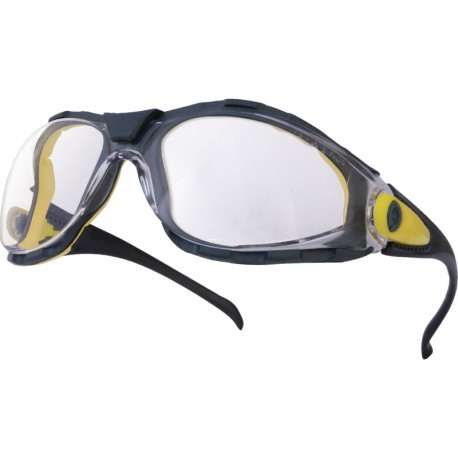  Цвет: линзы – прозрачныеРазмер: СПЕЦИФИКАЦИЯОткрытые защитные очки с боковой защитой. Материал линз – прозрачный поликарбонат. Оптический класс - 1. Защита (спереди и сбоку) от летящих частиц (45 м/с) и УФ-излучения. Механическая устойчивость к экстремальным температурам. Съемная оправа. Встроенное переносье. Дужки из нейлона с регулируемым углом наклона. Вес – 38 гр.  ОСНОВНЫЕ ПРЕИМУЩЕСТВА ТОВАРА ДЛЯ ПОЛЬЗОВАТЕЛЯБлагодаря регулируемым по углу наклона дужкам  подходят для всех типов лиц 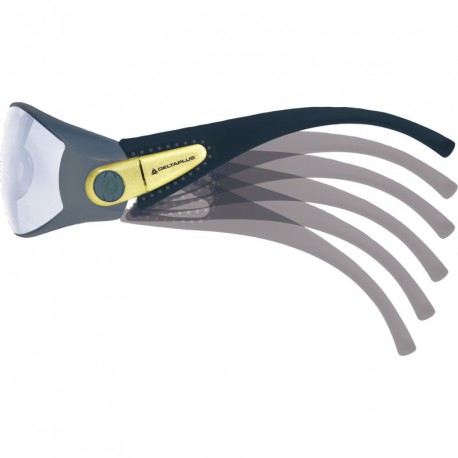 Съемная оправа для защиты от ударов и пыли 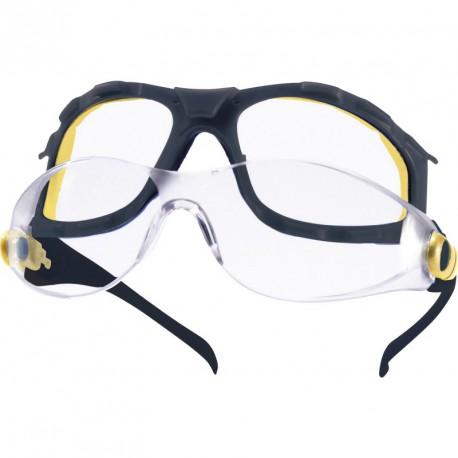 